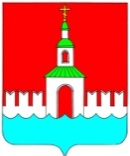 АДМИНИСТРАЦИЯ ЮРЬЕВЕЦКОГО МУНИЦИПАЛЬНОГО РАЙОНАИВАНОВСКОЙ ОБЛАСТИПОСТАНОВЛЕНИЕот 07.02.2017 г. № 33		             г. ЮрьевецО внесении изменений в Постановление № 491 от 11.11.2016 г. «О мерах по обеспечению безопасности людей на водных объектах на территории Юрьевецкого городского поселения в осенне-зимний период 2016-2017 гг.»В соответствии с Федеральными законами от 06.10.2003 г. № 131-ФЗ «Об общих принципах организации местного самоуправления в Российской Федерации», от 21.12.1998 г. № 68-ФЗ «О защите населения и территорий от чрезвычайных ситуаций природного и техногенного характера», Водным кодексом Российской Федерации, Постановлением правительства Ивановской области от 11.03.2009 г. № 54-п «Об утверждении Правил охраны жизни людей на водных объектах в Ивановской области», в целях обеспечения безопасности людей на водных объектах Юрьевецкого городского поселения в осенне-зимний период 2016-2017 гг.админситрация Юрьевецкого муниципального района Постановляет:Внести изменения в Постановление № 491 от 11.11.2016 «О мерах по обеспечению безопасности людей на водных объектах на территории Юрьевецкого городского поселения в осенне-зимний период 2016-2017 гг.»Пункт 2 читать в следующей редакции:«Запретить населению на территории Юрьевецкого городского поселения начиная с 11.11.2016 и до установления ледового покрытия не менее 10 см.»Данное постановление опубликовать в газете «Волга», а также разместить на официальном сайте Администрации Юрьевецкого муниципального района «юрьевец-официальный.рф.Контроль за исполнением настоящего постановления возложить на зам. главы администрации Юрьевецкого муниципального района Добрягина С. М.    Глава Юрьевецкого муниципального района                                                Ю.И. Тимошенко